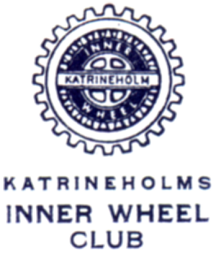 	Månadsbrev nr 6 och nr 7, december 2017	Kerstin Hermelin		Karin Jakobsson	Vice President		SekreterareNästa möte:	Måndagen den 11/12	Tid: 18.00	Plats:  Kockens catering					Kyrkogatan/Gersnäsgatan  Program:	Ma-Oftedal	 Präst,Författare och konstnär	”Berättar om sitt liv”Meny:	Julbord, måltidsdryck, kaffe och kaka	Vin finns att köpa.Pris:	220:-, om möjligt jämna pengar eller bankgiro 899-0434Anmälan:	Senast torsdagen den 7 december till Katrine Plan.	E-post: katrinep97@gmail.com alt. Sms el. tel: 070-3723417	Vid behov av transport meddela detta till Katrine vid anmälan.	(20kr till chauffören).	 Gäster är hjärtligt välkomnaInternationella IW-dagen onsdagen den 10 januari 2018Tid:	kl.17.00Plats:	Sultans konditoriMeny:	Afternoon TeaPris:	220:-, om möjligt jämna pengar eller bankgiro 899-0434Program:	Vi firar internationella IW-dagenAnmälan:	Senast fredagen den 5 januari 2018 till	Katrine Plan E-post och tel.se ovan.	Gäster är hjärtligt välkomnaÅrets motto: Leave a Lasting LegacyKära Innerwheelare!Nu följer Marianne Allards referat av månadsmötet i november:Vårt månadsmöte ägde den här gången rum på Commat. Där samlades ett stort antal medlemmar och många gäster för att uppleva kvällens modevisning. Kvällen inleddes med att vi bjöds på ett glas bubbel med snittar. Under tiden som vi njöt av läckerheterna, fick Birgitta Sigvardsdotter ta plats vid sminkbordet och Kajsa Olander la en vardags-makeup på henne. Därefter berättade Jaana Olsson att hon och hennes man Håkan tog över Bela i maj månad. Hon berättade att de behållit tidigare varumärken men också lagt till några nya. Jaana har arbetat i branschen i 25 år. Hon berättade också att det blir modevisning i mars och att biljetterna till denna kommer att släppas i januari. Hon planerar också för ett nytt koncept med rubriken ”Gör om mig”. Sedan var det dags för modevisning och mannekängerna Gerd Frykman, Agneta Kullberg, Tina Norström och Britt Stenberg visade upp ett axplock av Belas dammode ”Från vardag till fest”. Efter visningen tackades mannekängerna med en stor applåd och erhöll en liten gåva som tack från Jaana. Sedan tackade Kerstin Hermelin mannekängerna, Jaana Olsson och Kajsa Olander med var sin ros.Därefter hälsade Kerstin Hermelin alla välkomna och tände ”Vänskapens ljus” för alla innerwheelare både närvarande och övriga och uppmanade oss att tänka på att vi är en stor rörelse. Kerstin övergick sedan till att redogöra för några klubbärenden. Det blir Convention i Australien nästa år och inför detta ska klubben ta ställning till ett antal motioner. Kerstin undrade om klubben önskar att styrelsen går igenom motionerna och att resultatet redovisas i nästa månadsbrev. Klubbmedlemmarna tyckte detta var ett bra förslag. För den som är intresserad finns motionerna att läsa på IW:s hemsida.På Distriktsmötet var Kerstin Hermelin och Lena Ljungberg delegater. Även Patricia Lindström deltog i mötet. Allt finns redovisat på hemsidan.Den 28 oktober fyllde klubben i Jessheim 50 år och vår klubb skickade en hälsning och gratulerar med att sätta in en summa till ”Narkotikasökhundarna”. Kerstin läste upp en hälsning med tack från Jessheims ISO Vera Gotaas.Sedan var det dags för dragning i kvällens lotteri som inbringade 982 kr och pengarna går till”Narkotikasökhundarna”. Avslutningsvis tackade Kerstin Hermelin för kvällen och blåste ut ”Vänskapens ljus”.Tack Marianne för ett fint referat!	  Styrelsen har gått igenom ”Motioner gällande ändring av IIWs stadgar” ( 19st) som skall behandlas vid Convention i Melbourne. Några av motioner nr 5, nr 13, nr 14 och nr 18 avvaktar vi med i väntan på omformulering från distriktet. Nr 10 och nr 15 yrkar vi avslag på. För övriga motioner förslår vi bifall. Motionerna finns att läsa på vår hemsida www.innerwheel.se.Årets sista IW-lunch sker måndagen 4 december på restaurang Enjoy kl.13.00Ingen anmälan krävs. Hoppas att du kommer!Vid vårt möte i december träffas vi på Kockens catering (Lasse Mack) som har en lokal (Tidigare livsmedelsbutik och pizzeria) vid hörnet Kyrkogatan/Gersnäsgatan. Det kommer att lysa marschaller utanför lokalen.Varmt välkomna till decembermötet och IW-dagen.Karin Jakobsson